«Об утверждении проекта планировки территории и проекта межевания территории для строительства объекта ООО «РИТЭК»: «Обустройство скважины № 90 Южно-Жильцовского месторождения», на территории муниципального района Большеглушицкий, в границах сельского поселения Большая ДергуновкаРуководствуясь статьей 28 Федерального закона № 131-ФЗ от 06.10.2003 года «Об общих принципах организации местного самоуправления Российской Федерации», статьями 4, 4.1 Федерального закона № 91-ФЗ от 29.12.2004 г. «О введении в действие Градостроительного кодекса Российской Федерации», Уставом сельского поселения Большая Дергуновка муниципального района Большеглушицкий Самарской области, принимая во внимание Заключение по публичным слушаниям от 07.04.2019 г.ПОСТАНОВЛЯЕТ:Утвердить проект планировки территории и проект межевания территории для строительства объекта ООО «РИТЭК»: «Обустройство скважины № 90 Южно-Жильцовского месторождения», в границах сельского поселения Большая Дергуновка муниципального района Большеглушицкий Самарской области.Опубликовать настоящее постановление в газете «Большедергуновские Вести»;Настоящее постановление вступает в силу со дня его официального опубликования.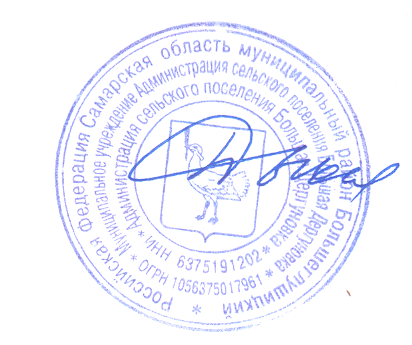 Глава сельского поселения Большая Дергуновкамуниципального района БольшеглушицкийСамарской области                                                                                       В.И. Дыхно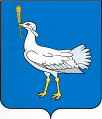 РОССИЙСКАЯ  ФЕДЕРАЦИЯМУНИЦИПАЛЬНЫЙ  РАЙОН                     БОЛЬШЕГЛУШИЦКИЙСАМАРСКОЙ  ОБЛАСТИАДМИНИСТРАЦИЯСЕЛЬСКОГО  ПОСЕЛЕНИЯБОЛЬШАЯ ДЕРГУНОВКА_________________________ПОСТАНОВЛЕНИЕот 10 апреля 2019 года № 32